Tasakaal ja raketitehnoloogiaTöötuba on valminud Teeme+ projekti raames.TunnikavaÕppeaine ja -valdkond: Füüsika ja bioloogia (anatoomia)Klass, vanuse- või haridustase: 5 klass-(9 klass kordamine)Tunni kestus: 45 minutitTunni teema (sh alateemad): Tasakaalu selgitamine elulisi näiteid kasutades, tasakaalu hoidmise võistlus ja raketi ehitamise töötuba.Tase: TavaõpilasedAutor: Martin ValvasTunni eesmärgid: Arusaamine tasakaalust ja kahe tasakaalukeskmega seotud võistluse/katse läbiviimine.Eelnevalt vajalikud tegevused õpetajale ja õpilasele: Raskusega pliiatsite valmistamine, raketi lehtede printimineTunniks vajalikud materjalid, vahendid: Paber (kuhu on eelnevalt prinditud raketi makett), käärid, kõrred, raskusega pliiatsid, teip/kleeplint, liim, mõõdulint, autasud.Materjalid õpetajaleI Ettevalmistus Valmista pliiatsi raskusedküsida õpilastelt mida nad teavad tasakaalu kohta.Jagada õpilased 4-6 gruppidesse.Raskuskese ehk massikese on punkt, kuhu näib olevat koondunud kogu keha mass. Kui selles punktis keha toetada, jääb see keha tasakaalu. Keha on tasakaalus ka siis, kui keha massikese asub täpselt toetuspunkti kohal või riputuspunkti all. Keha saab masskeskme ümber vabalt pöörelda. https://sisu.ut.ee/mehaanika/masskese-ja-tasakaalInimese masskese on naba kohal inimese sees. Kui viia masskese inimese toetuspunktidest e jalgade pealt ära, siis kukub inimene ümber. Võib teha väikese katse: püüa tõusta toolilt ette kallutamata.II PõhiosaSelgita pliiatsi tasakaalustamise võistluse ülesannet. Jagad igale grupile kolm pliiatsit: a) Pliiats, millel raskus all.b) Pliiats, millel puudub raskus.c) Pliiats, millel raskus on pliiatsi tipus.Võistluse käigus tuleb õpilastel oma grupist välja selgitada kõige parema pliiatsi tasakaalustaja ja valida kõige parema pliiats mida tasakaalustada kolmest etteantud pliiatsist. Gruppi võitja läheb oma valitud pliiatsiga teise gruppi võitja vastu kes valis sama moodi pliiatsi millega võistleb. Võitja saab auhinna. Peale võistlust võib näidata videot. https://www.youtube.com/watch?v=U3vAoJhIWms III PõhiosaRakettide puhul on masskese oluline seetõttu, et ebakindel rakett läheb õhu takistusjõu tõttu ümber just selle punkti ümber. Koht, kus kõik kolm telge ristuvad, ongi massikese.  Need kolm telge on mööda telge vaadatuna pöörlemine suuna muutus üles ja alla, ning paremale vasakule.https://www.narom.no/wp-content/uploads/2016/10/rotations-2.jpg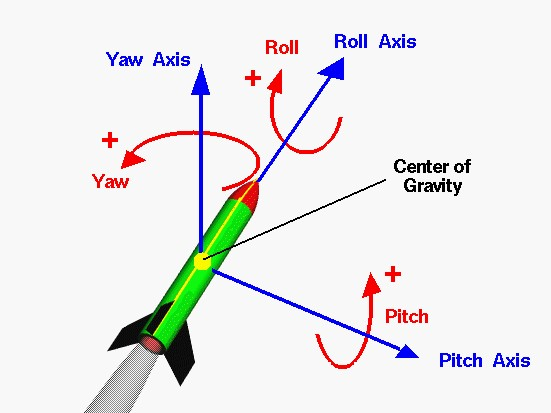 Rakettide töös on kõige olulisem jälgida raketikallet raketi stardi asendist. Raketi kaldumisel ükskõik millises suunas muutub trajektoor. Raketi pöörlemine ümber oma telje ei ole nii oluline, kuna selle tulemusel liikumise suund ei muutu. Pöörlemine koguni stabiliseerib lendu. Peale massikeskme on veel üks tähtis punkt, mis mõjutab liikumist. See on rõhukese. Rõhukese eksisteerib ainult siis, kui rakett lendab läbi õhu. Rõhukese asub läbi õhu liikuvate kehade masskeseme ja saba vahel, kui üks neist tingimustest pole täidetud on keha eba stabiilne. Tänu hõõrdumisele ja rõhule võib rakett õigest suunast kõrvale kalduda. Kujuta endale ette tuulelippu. Tuulelipp on noolekujuline tahvlike, mis on kinnitatud katusele selleks, et näidata tuule suunda. Nool kinnitatakse vertikaalselt asetatud varda külge, mis läbib noole massikeset. Kui tuul hakkab puhuma, siis nooleteravik pöördub vastu tuult. Tuulelipu teravik pöördub vastu tuult, sest tema pindala on väiksem kui tagumisel osal. Tuule mõju on suurem ning seetõttu sabaosa lükatakse tagasi. Kui rõhukese ja massikese ei ühtiks, siis tuul ei mõjutakse ühte osa tugevamini kui teist ning tuule suunda ei saaks määrata. Rõhukese on massikeskme ning noole tagumise otsa vahel. See tähendab seda, et tagumine osa on suurema pindalaga kui esimene.Rakett peab olema ehitatud nii, et rõhukese on alumises otsas ning massikese ülemises. Kui need punktid ühtivad või on teineteisele väga lähedal, siis on raketi lend ebastabiilne. https://miksike.ee/documents/main/lisa/4klass/1kosmos/kuidad3htm.htmPeale selgitust tuleb õpilastele jagada välja prinditud raketi skeemilehed. Õpilaste järgmine ülesanne on: Tuleb paberist välja lõigata paberrakett. Paber raketi peavad õpilased ise edasi disainima, et ta lendaks teistest kaugemale. Paber rakett saab oma enerja läbi kõrre väljapuhutavast õhust. Võistluse võitja on see kes lennutab oma raketi kõige kaugemale.IV Lõpetav osaTuleb teha google drive tagasiside küsitlus ja suuline arutelu kuidas tund meeldis. Kasutatud allikadhttps://sisu.ut.ee/mehaanika/masskese-ja-tasakaalhttps://www.sciencelearn.org.nz/resources/392-rocket-aerodynamicshttps://en.wikipedia.org/wiki/Center_of_pressure_(fluid_mechanics)https://miksike.ee/documents/main/lisa/4klass/1kosmos/kuidad3htm.htmhttps://www.youtube.com/watch?v=U3vAoJhIWmsPeamine koht kus saab pilte raketiehituse kohta: https://www.google.com/search?q=Center+of+mass+on+rocket&hl=et&source=lnms&tbm=isch&sa=X&ved=2ahUKEwit9aCk8d_nAhWhwMQBHaYDAb8Q_AUoAXoECAwQAw#imgrc=lJ5-7PNIT51XpMTunni osadTegevuste kirjeldusedTegevuselekuluv aegÕpetaja tegevusÕpilaste tegevusI EttevalmistusTutvustusSissejuhatusSelgitusedGruppidesse jagamineSissejuhatus ja tunnialustamine.5 minÕpetaja alustab tundi.Õpetaja töötuba.Jagab õpilased gruppidesse.Kuulab.Jaguneb gruppideks.II PõhiosaTasakaalu mõiste selgitamineVõistluse/Katse selgitusVõistluse/Katse pidamineSelgitab mõisteid, näited.Tasakaalu võistlus/katse.10-15 minÕpetaja selgitab mõisteid, näited.Võistluse/Katse selgitus.Võistluse/Katse pidamine.Kuulab.Osaleb aktiivselt võistlusel/katsell.III PõhiosaRaketitehnoloogia ja tasakaalu selgitusVõistluse/Katse selgitusVõistluse/Katse pidamineSelgitab mõisteid, näited.Raketi ehitamine ja võistlus.15-30 minÕpetaja selgitab mõisteid, näited.Võistluse/Katse selgitus. Võistluse/Katse pidamine.Kuulab.Osaleb aktiivselt võistlusel/katslell.IV Lõpetav osaTunni kokkuvõtteTagasisideTunni Lõpetamine.Tagasiside5-10 minÕpetaja lõpetab tunni.Tagasiside küsimine.Koristamine.Kuulab.Vastab tagasiside küsitlusele.Koristab.